/s/ initial position/s/ initial position/s/ medial position/s/ final position/s/ final position/sk/ blends/sl/ blends/sm/ blends/sn/ blends/sp/ blends/st/ blends/sw/ blendssit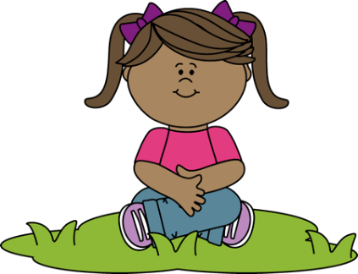 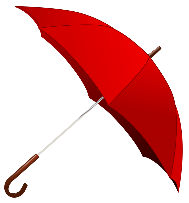 sand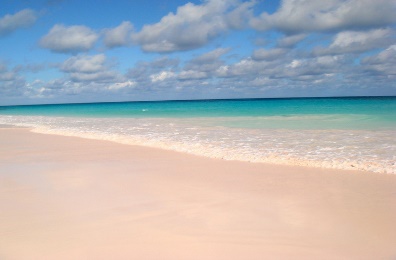 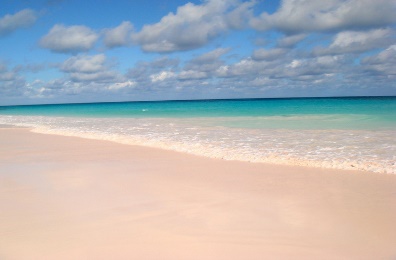 sock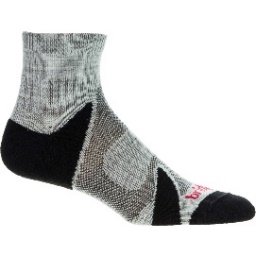 soap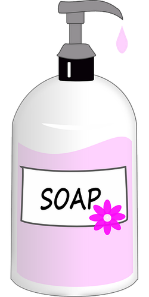 sun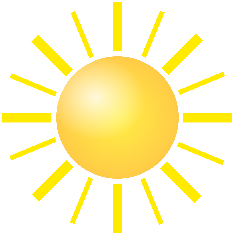 seal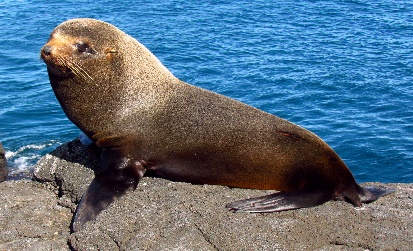 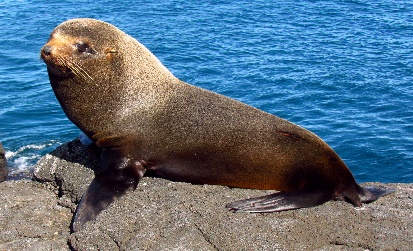 sad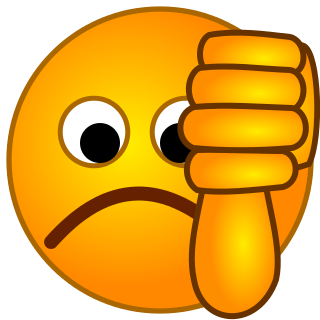 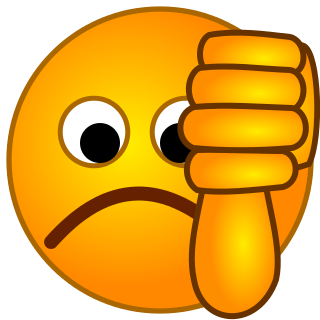 sink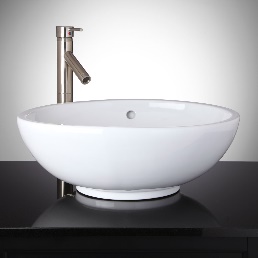 soup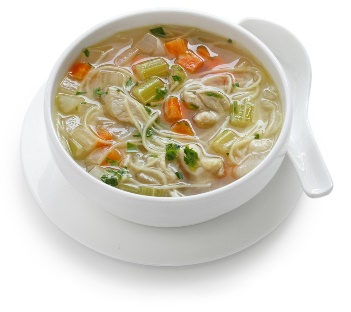 sing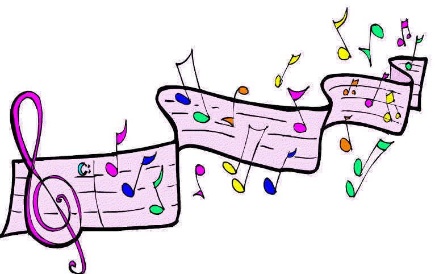 suitcase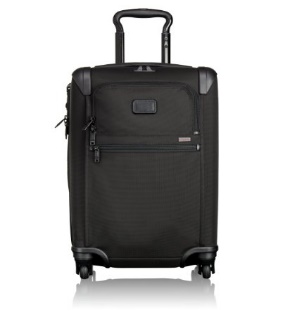 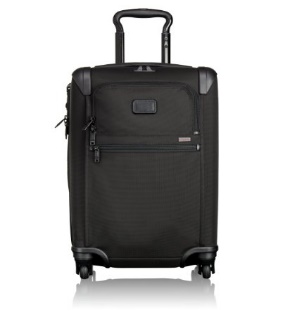 saw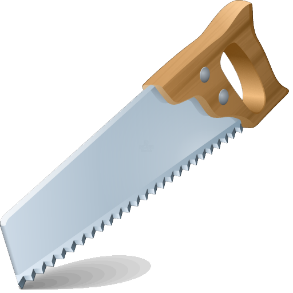 salt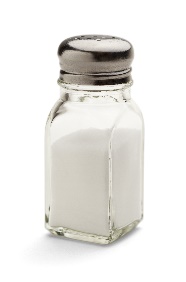 samesoda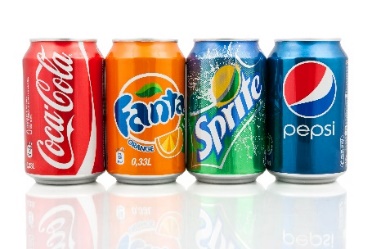 sew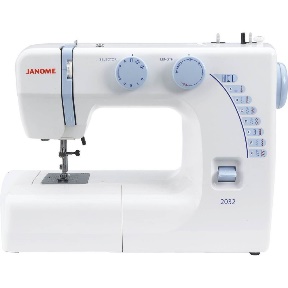 baseball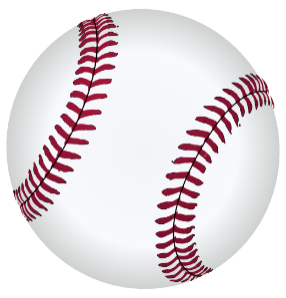 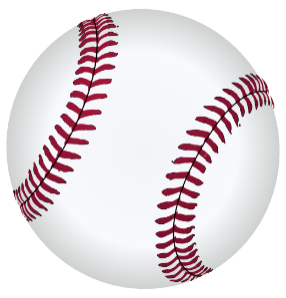 dancer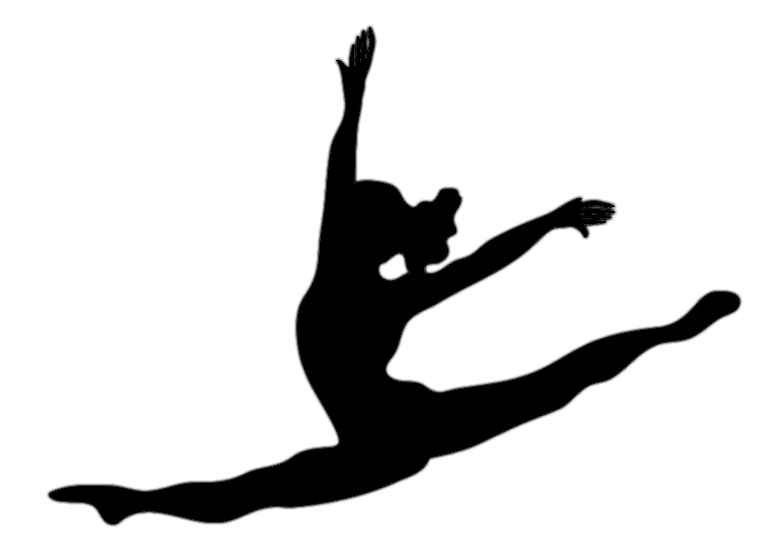 fossil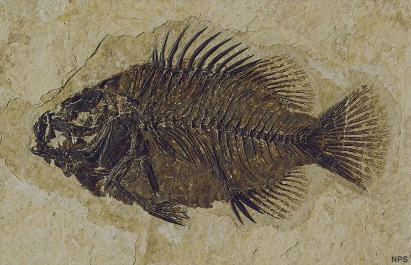 pencil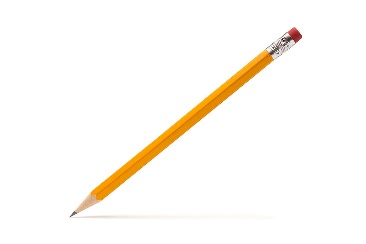 muscle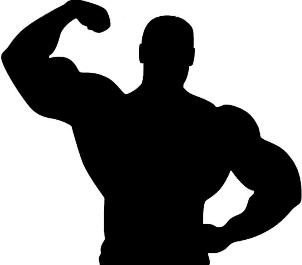 racing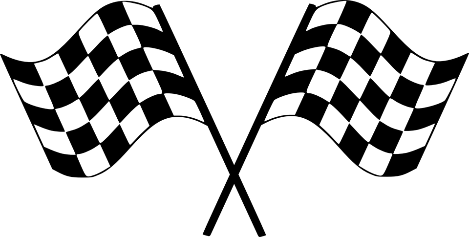 insect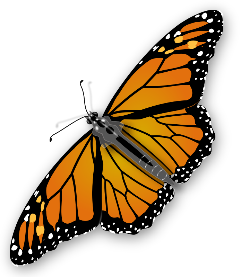 recipe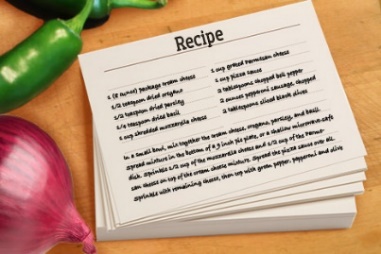 listen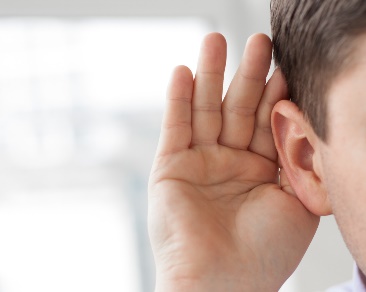 glasses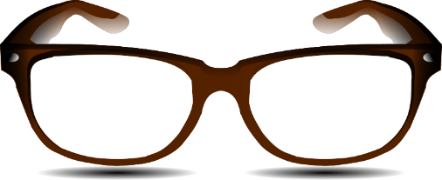 bicycle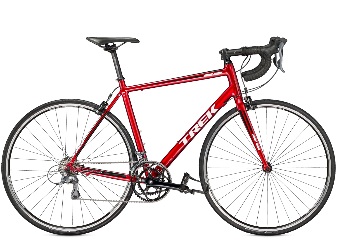 dinosaur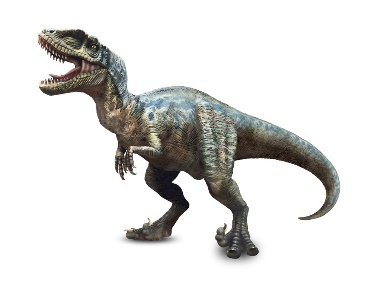 popsicle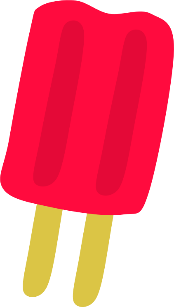 eraser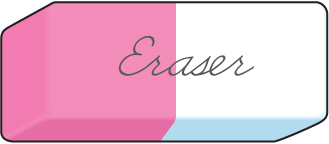 whistle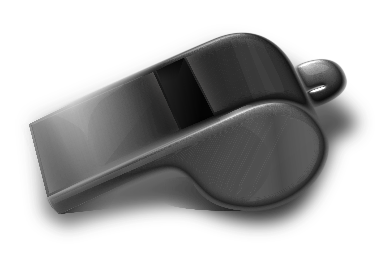 outside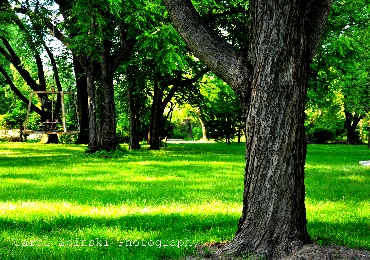 bus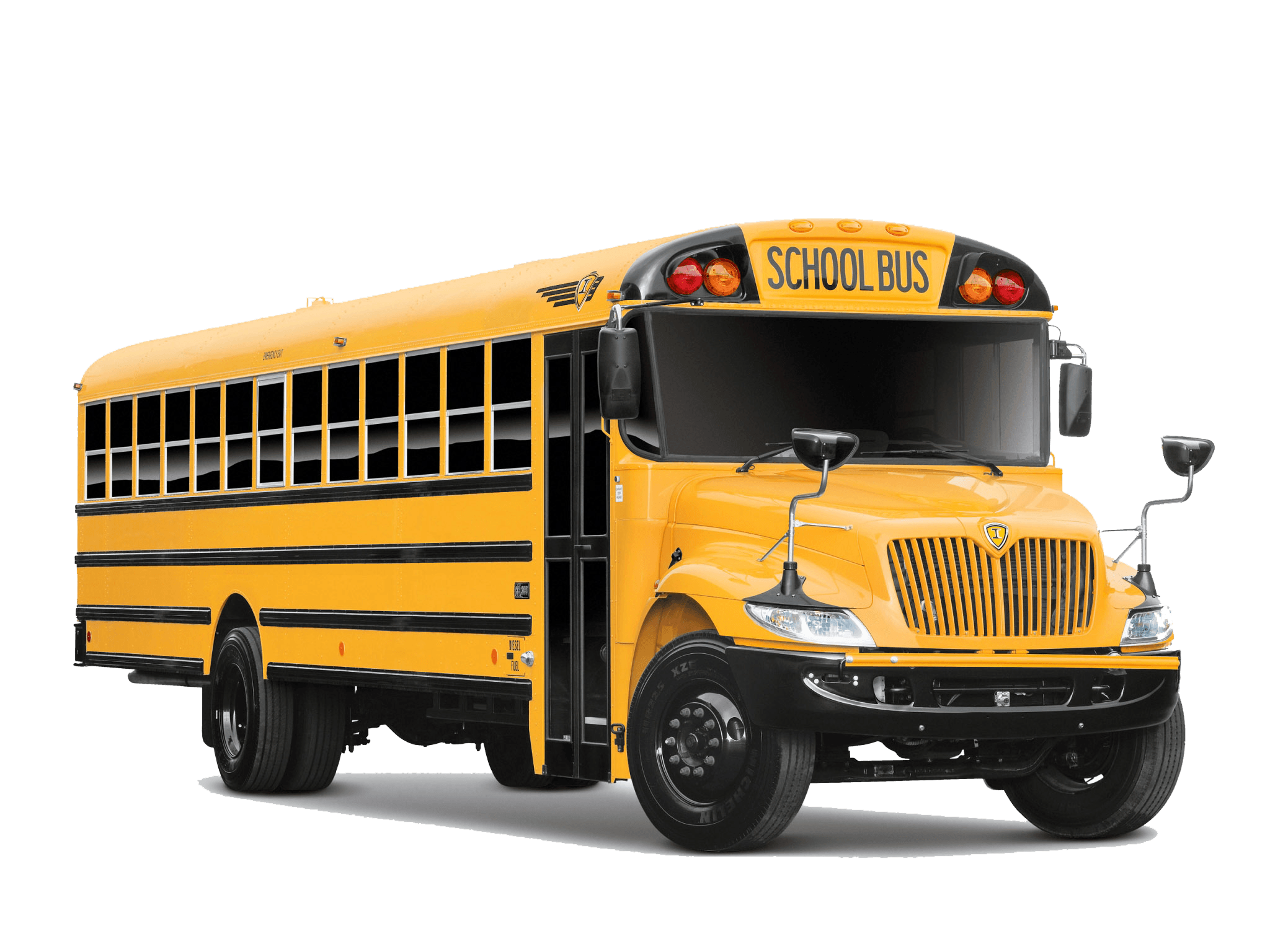 face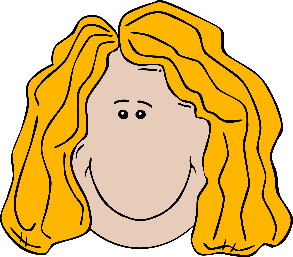 ice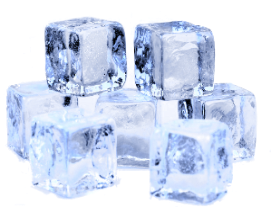 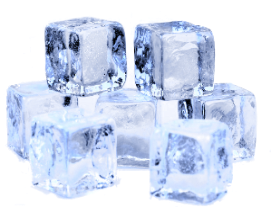 grass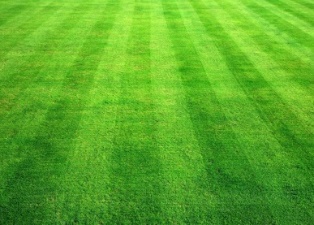 horse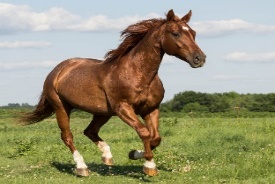 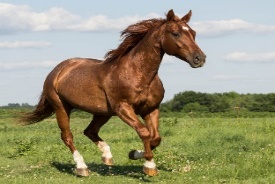 juice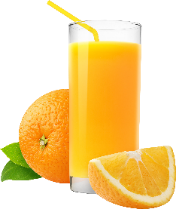 purse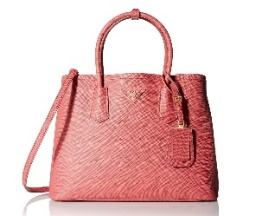 office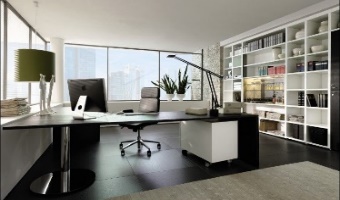 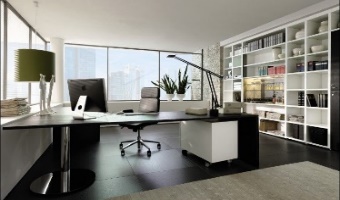 voice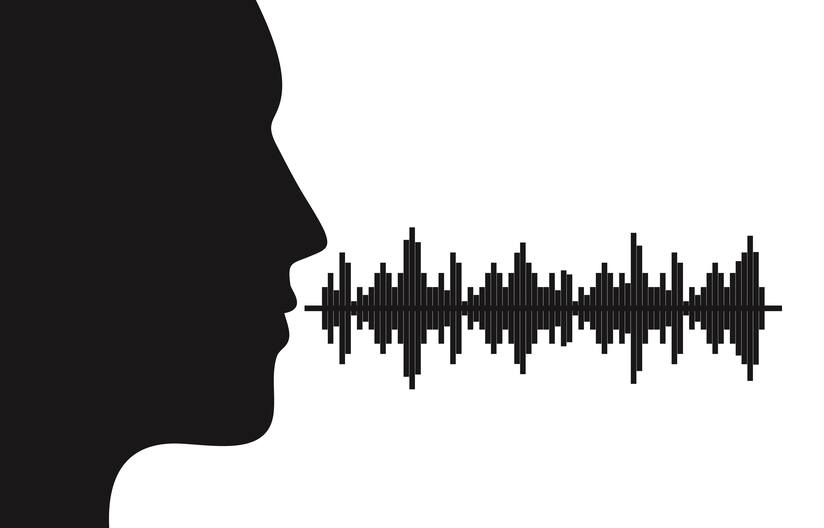 lips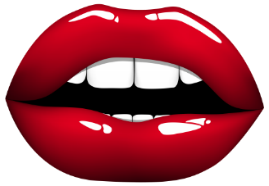 class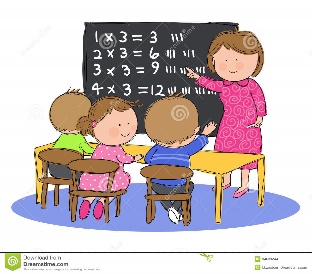 dress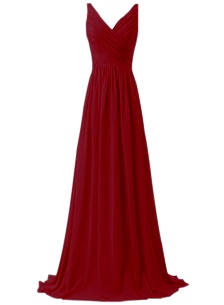 erase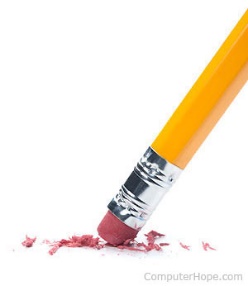 house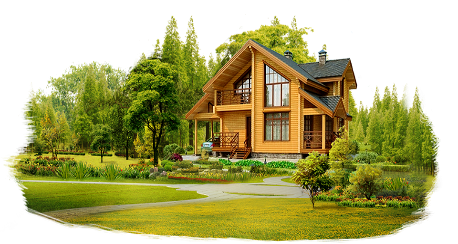 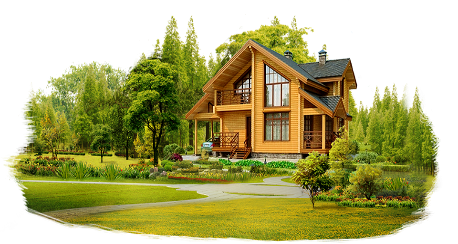 mouse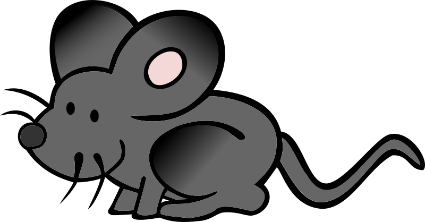 fence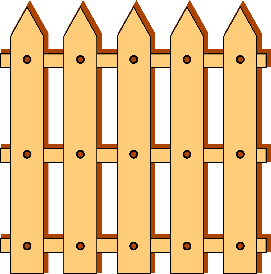 scoop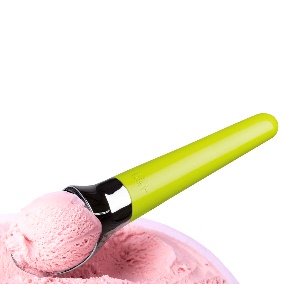 scarf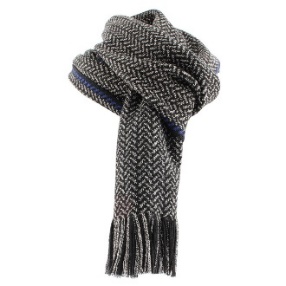 skirt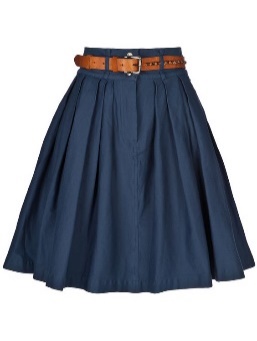 sky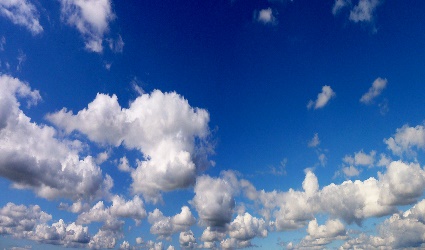 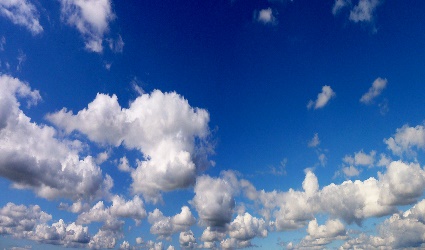 ski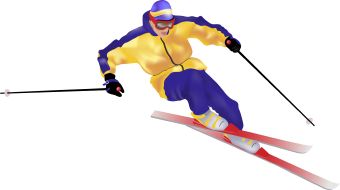 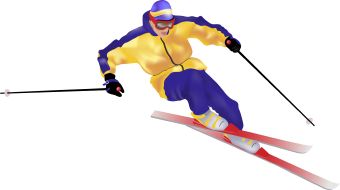 skate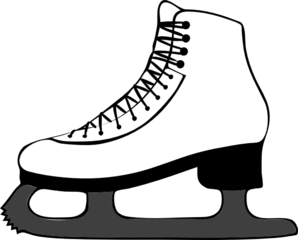 skunk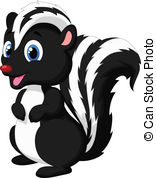 school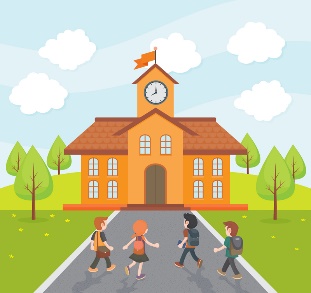 slow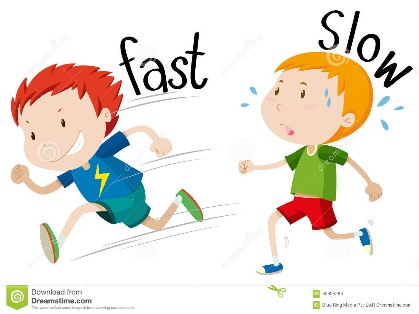 sled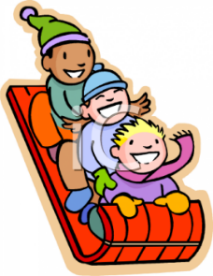 slide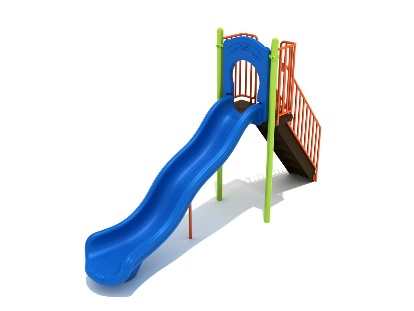 sleigh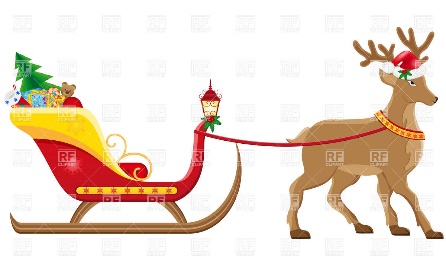 slick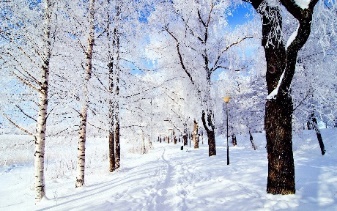 sliver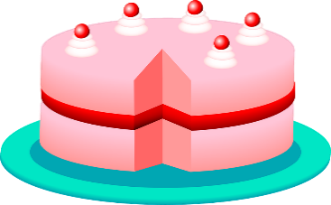 sleeve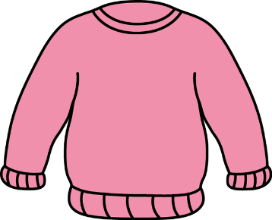 sleep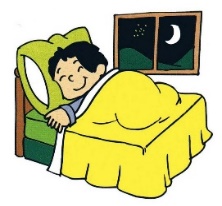 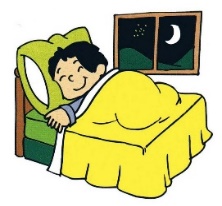 smell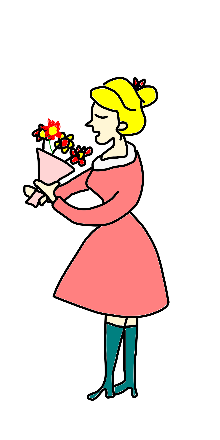 smoke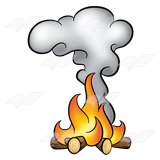 smart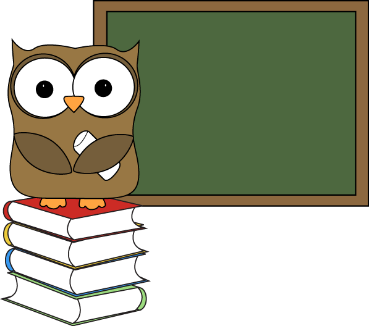 smile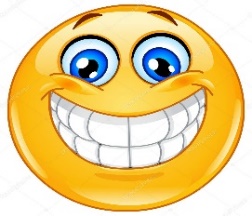 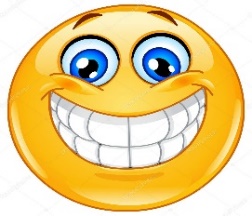 small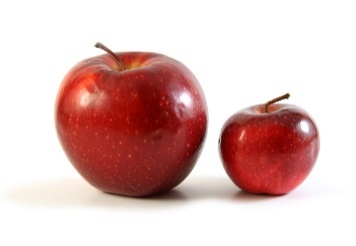 smooch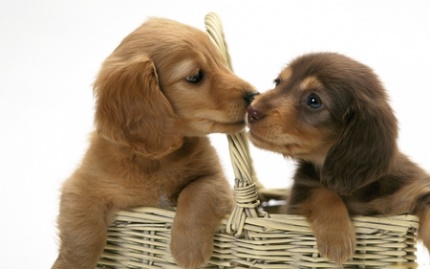 smooth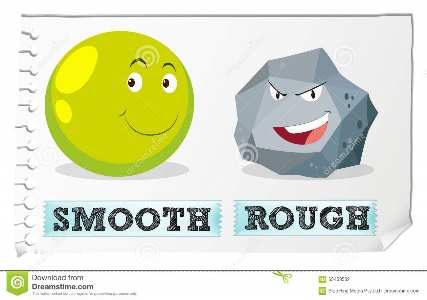 smear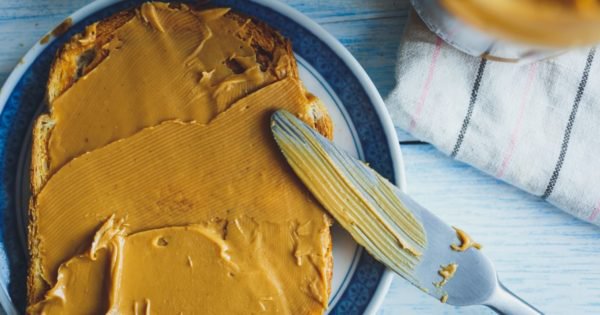 snail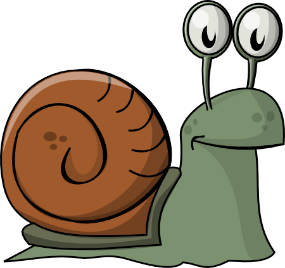 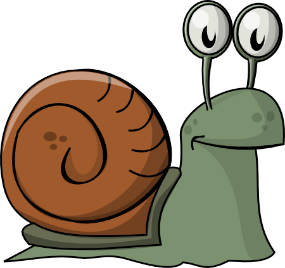 snack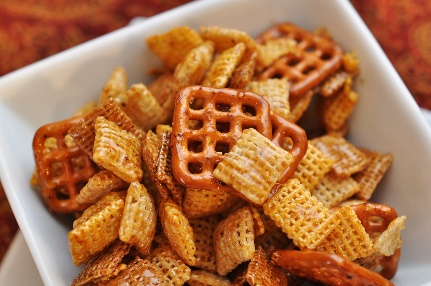 sneeze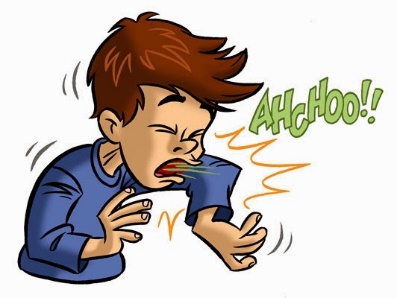 snake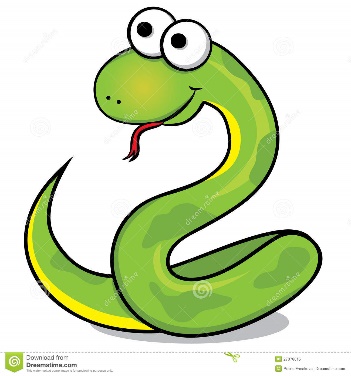 snow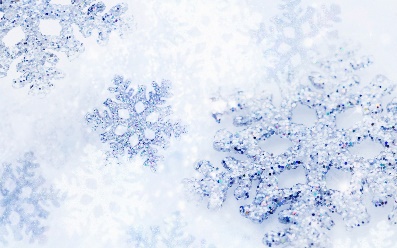 snap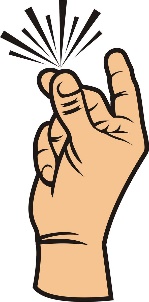 snowman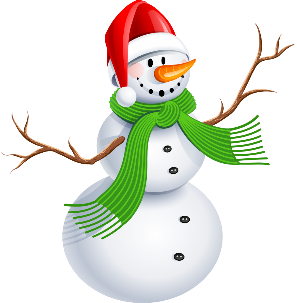 snore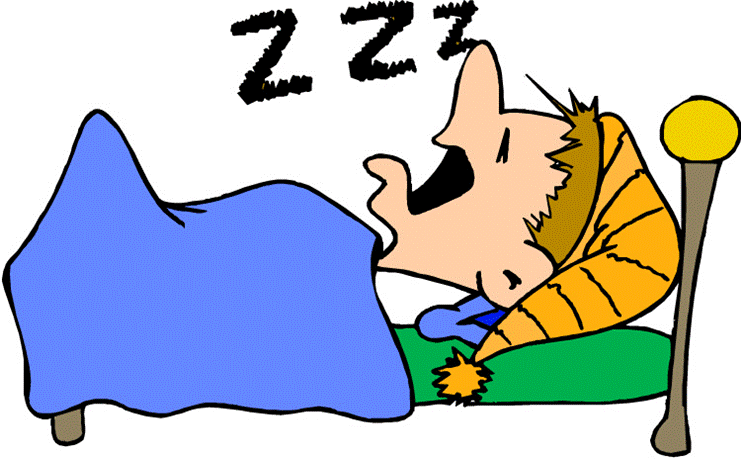 spoon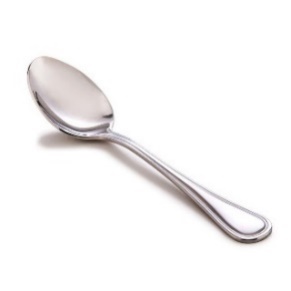 space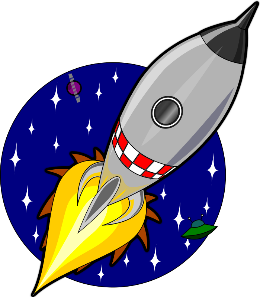 spy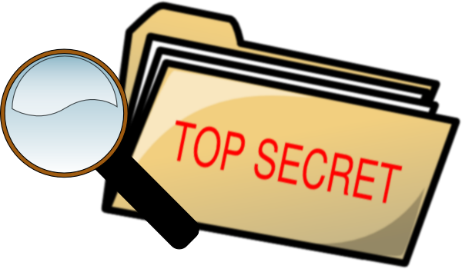 sponge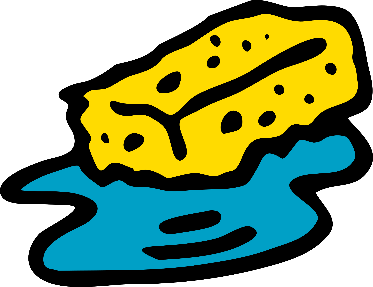 sparkle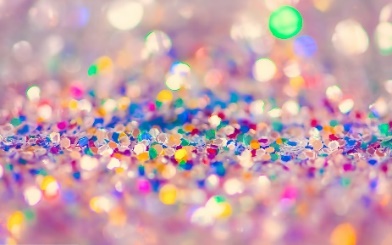 spinach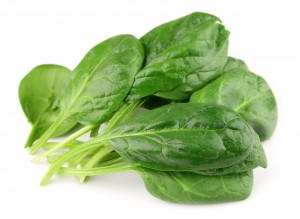 speech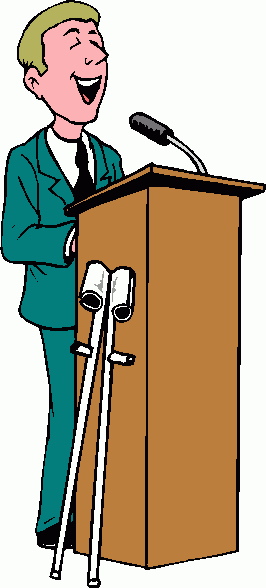 spell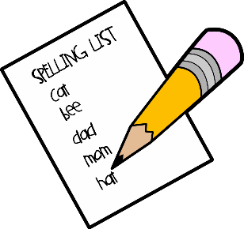 stamp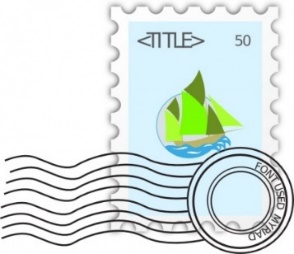 stack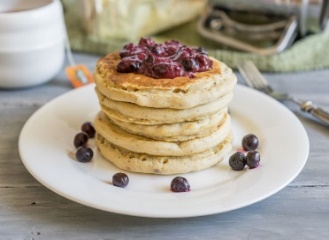 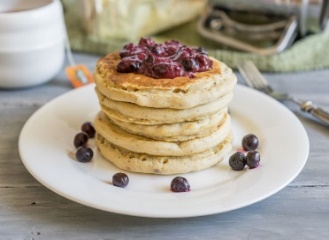 stem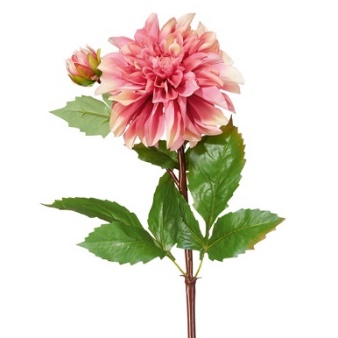 stitch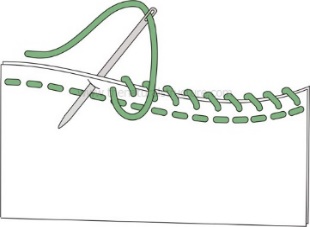 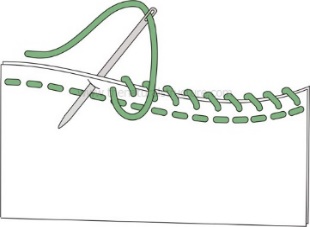 steam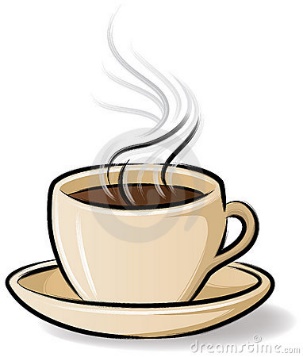 stop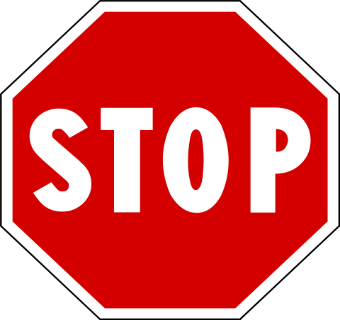 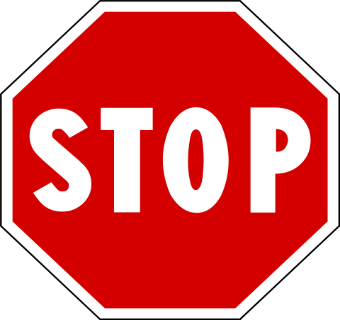 store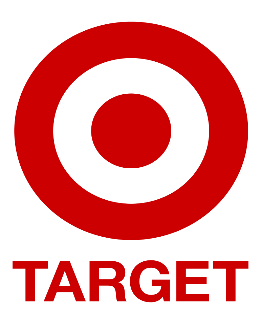 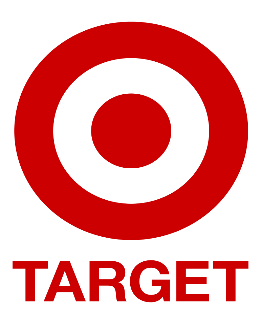 sticks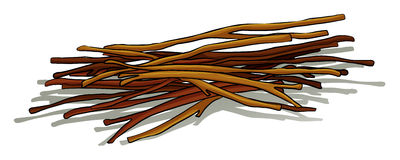 sweep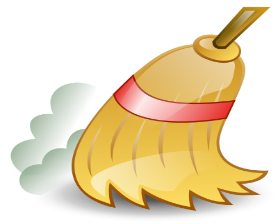 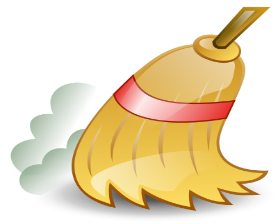 swat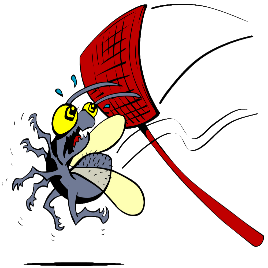 sweet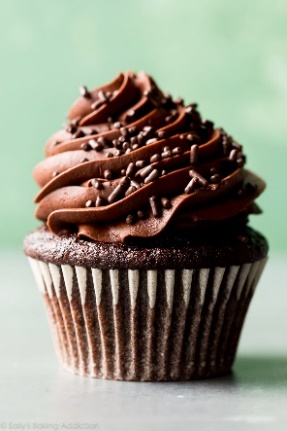 swim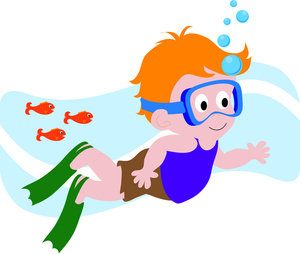 swollen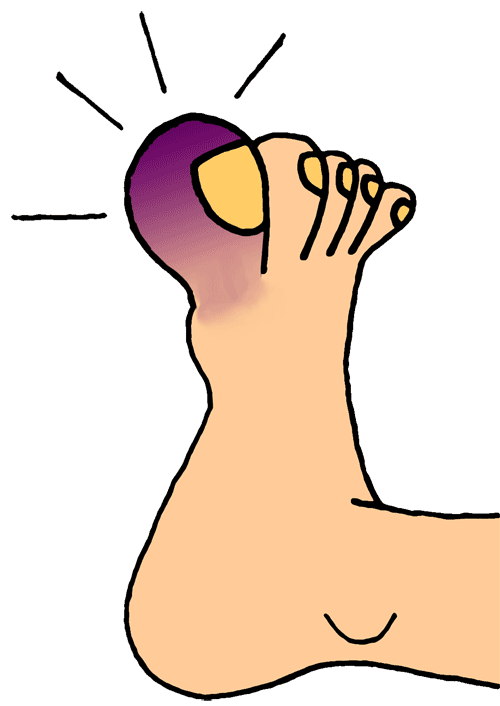 swing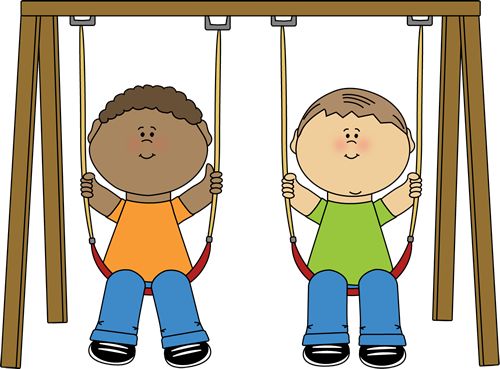 sweat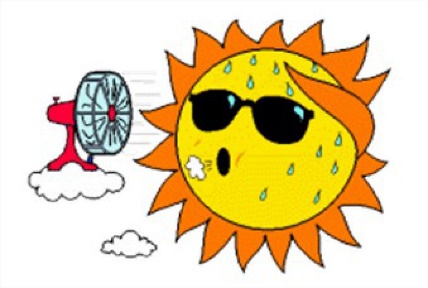 sweater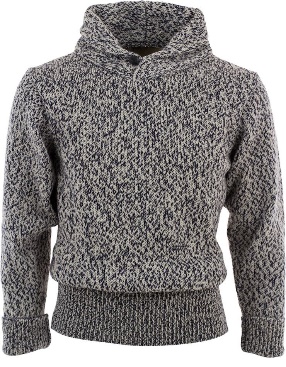 